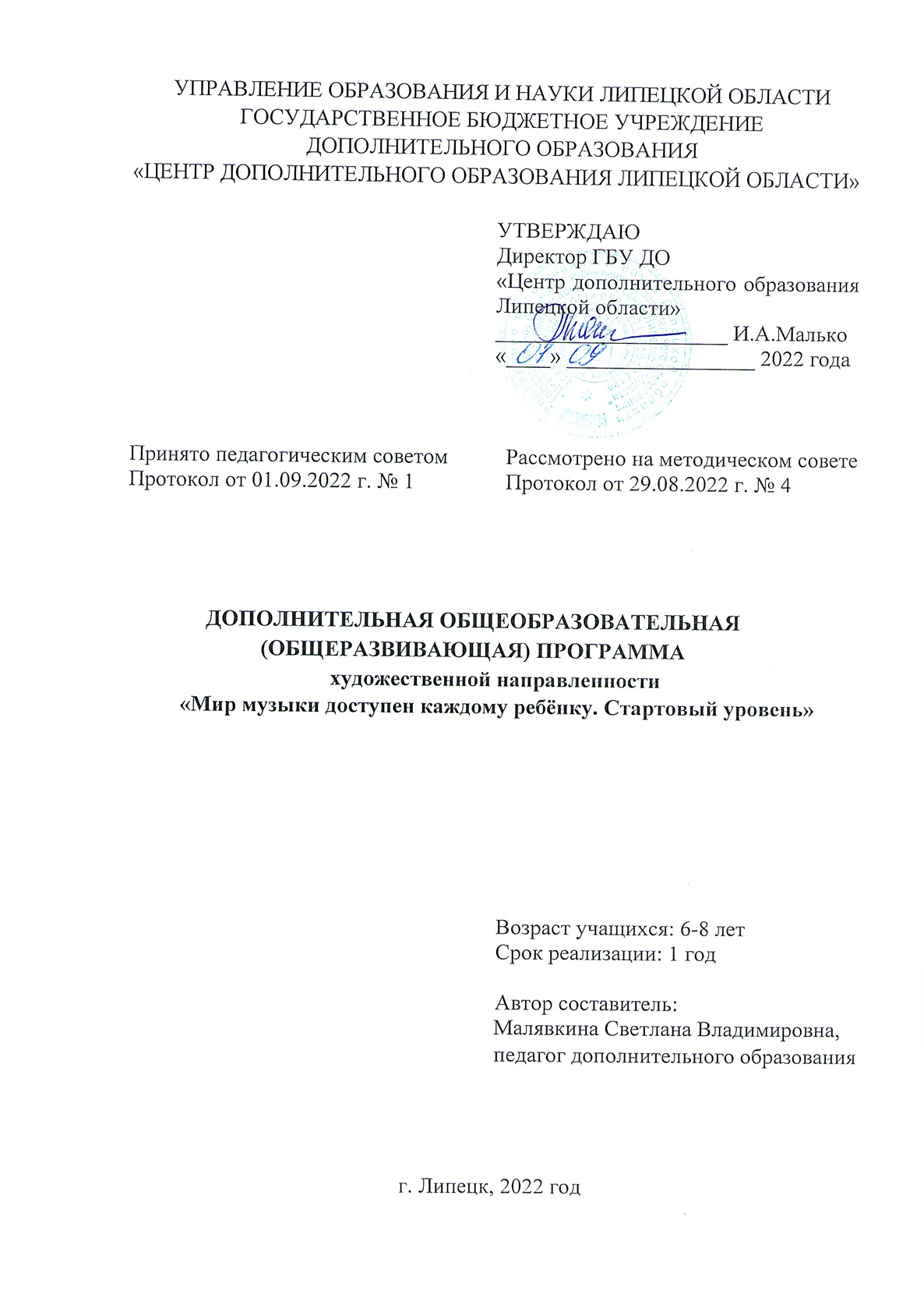 СОДЕРЖАНИЕ1. Комплекс основных характеристик образования 1.1 Пояснительная записка………………………………………………………..2 1.2 Цель и задачи программы………………………………………………….….5 1.3 Содержание программы……………………………………………………….6 1.4 Планируемые результаты …………………………………………………….82. Комплекс организационно-педагогических условий2.1 Формы аттестации………………………...…………………………………..92.2 Методическое обеспечение…………………………………………………..122.3 Календарный учебный график……………………………………………..132.4 Рабочая программа…………………………………………………………….142.5 Условия реализации программы…………………………………………...243. Иные компоненты3.1 Воспитательная работа……………………………………………………….243.2 Работа с родителями (законными представителями) ……………………..254. Список литературы………………………………………………………………271. Комплекс основных характеристик образования1.1 Пояснительная записка«Музыка является самым чудодейственным,самым тонким средством привлеченияк добру, красоте, человечности».В. А. СухомлинскийМузыка, вокально-хоровое пение, исполнительство на различных музыкальных инструментах является важнейшим средством формирования духовно здорового человека. Именно музыка, минуя сознание учащегося, напрямую воздействует на его подсознание. Вот почему гармоничная музыкальная среда является важнейшим фактором воспитания души, формирования психического и физического здоровья учащегося.Дополнительная общеобразовательная (общеразвивающая) программа художественной направленности «Мир музыки доступен каждому ребенку. Стартовый уровень» разработана в соответствии с нормативными документами, в которых закреплены содержание, роль, назначение и условия реализации программ дополнительного образования:1. Федеральный Закон «Об образовании в Российской Федерации» (№ 273-ФЗ от 29.12.2012) (ред. от 31.07.2020 г.)2. Приказ Министерства просвещения РФ от 9 ноября 2018 г. № 196 «Об утверждении Порядка организации и осуществления образовательной деятельности по дополнительным общеобразовательным программам» (ред. от 30.09.2020 г.)3. Приказ Минобрнауки от 23.08.2017 № 816 «Об утверждении Порядка применения организациями, осуществляющими образовательную деятельность, электронного обучения, дистанционных образовательных технологий при реализации образовательных программ» (Зарегистрировано в Минюсте России от 18.09.2017№ 48226) 4. Постановление Главного государственного санитарного врача Российской Федерации от 28.09.2020 г. № 28 «Об утверждении санитарных правил СП 2.4.3648-20 «Санитарно-эпидемиологические требования к организациям воспитания и обучения, отдыха и оздоровления детей и молодежи».	 5. Федеральный Закон от 31.07.2020 г. № 304 «О внесении изменений в ФЗ «Об образовании в РФ» по вопросам воспитания обучающихся»	 6. Концепция развития дополнительного образования детей до 2030 года, утвержденная распоряжением Правительства Российской Федерации от 31 марта 2022 г. № 678-р.Программа стартового уровня обучения предполагает использование и реализацию общедоступных и универсальных форм организации материала, минимальную сложность предлагаемого для освоения содержания программы. Предполагается минимальным уровень сложности программы, обеспечивающий прием всех обучающихся без предъявления специальных требований. Занимаясь по программе, учащиеся приобретают не только навыки вокального пения, игры на музыкальных инструментах, основы сценического мастерства, но и учатся коллективному общению, умению дружить, нести ответственность за выступление в концерте, проявлять себя с творческой стороны.        Направленность программы – художественнаяПрограмма предоставляет учащимся дополнительные возможности по развитию творческих и образовательных потребностей для духовного и интеллектуального развития посредством приобщения их к миру музыки. В процессе пения у детей развиваются музыкальные способности: музыкальный слух, память, чувство ритма, расширяет общий муз. кругозор.Кроме развивающих и обучающих задач, музыкальное воспитание решает немаловажную задачу: оздоровительно-коррекционную. Так, групповое пение представляет собой действенное средство снятия напряжения и гармонизации личности. Новизна программы Пение – основное средство музыкального воспитания, а также наиболее доступный исполнительский вид музыкальной деятельности. Данная программа призвана формировать не только систему специальных знаний, умений и навыков, позволяющих активно обогащать и расширять опыт музыкально-творческой деятельности, но и способствовать активизации развития творческих способностей, воспитанию самостоятельной творческой личности.Актуальность программы заключается в художественно-эстетическом развитии учащихся, приобщении их к музыкальному искусству, раскрытии у них разносторонних способностей. Современное общество характеризуется повышением внимания к нравственному, эстетическому развитию учащихся и уникальным возможностям отдельно взятой личности. В связи с этим на первый план выходит проблема выявления и развития творческого потенциала каждого учащегося, степени его одаренности, начиная с раннего возраста.  Именно в этот период важно сформировать певческие и исполнительские навыки, приобщить учащихся к музыкальному искусству, которое способствует развитию творческой фантазии.Педагогическая целесообразность программы основывается в обеспечении формирования умений певческой деятельности, совершенствования специальных вокальных навыков: звукообразования, певческого дыхания, артикуляции и координации деятельности голосового аппарата с основными свойствами певческого голоса, навыков следования дирижерским указаниям, навыков слухового контроля и самоконтроля за качеством своего вокального звучания.Отличительной особенностью программы данной программы является дифференцированный подход обучению, учет индивидуальных, вокальных и двигательных способностей учащихся. Использование современных приемов постановки голоса позволяет заложить основу для формирования основных компонентов успешной учебной и творческой деятельности в области эстрадного исполнительства. Программа предполагает подбор репертуара для каждого исполнителя с учетом возрастных особенностей и его вокальных данных. Адресат программыПрограмма построена с учетом возрастных и психологических особенностей учащихся, реализуется для всех желающих в разновозрастных группах; рассчитана на любой социальный статус учащихся, имеющих различные интеллектуальные, технические, творческие способности, не имеющие противопоказаний по здоровью.	Набор в студию осуществляется без специальной подготовки, от обучающихся не требуется специальных знаний и умений.Режим занятийПродолжительность и режим занятий в образцовом детском коллективе-музыкальная студия «Камертон» устанавливается локальным нормативным актом в соответствии с Санитарно-эпидемиологическими требованиями к организациям воспитания и обучения, отдыха и оздоровления детей и молодежи.Занятия проводятся три раза в неделю по два часа. Продолжительность         одного занятия составляет 30 минут. После 30 минут занятий организовывается обязательный перерыв длительностью 10 минут для проветривания помещения и отдыха учащихся. Общее количество часов в неделю по программе - 6 часов для одной группы учащихся включая учебные занятия в выходные дни с учетом пожеланий родителей (законных представителей) несовершеннолетних учащихся и с целью создания наиболее благоприятного режима занятий и отдыха детейСроки реализации программы-01.09.2022-31.05.2023. Объем программы-216 часов (в том числе: теория-67 час., практика-159 час.) 36 недель/9 месяцев/1 годФорма обучения - очнаяОсобенности организации образовательного процесса - язык реализации программы - государственный русскийЦелевая аудитория по возрасту-6-8 лет.1.2 Цель и задачи программыЦель программы: развитие творческих способностей, приобщение к искусству пения, формирование культуры исполнения эстрадных вокальных произведений.Задачи программыВоспитательные:воспитание художественного вкуса;воспитание осознанного отношения к исполнительскому искусству;воспитание устойчивого интереса к деятельности музыканта-человека,сочиняющего, исполняющего и слушающего музыку;воспитание бережного отношения к культурным традициям народов,толерантности;воспитание духовности, уважения к ценностям отечественной имировой культуры через приобщение к музыкальному искусству.Развивающие:развитие музыкальности и эмоционального отклика на музыку;развитие художественно-творческих способностей, свободы движенийв пластическом интонировании и чувства пространства;развитие эмоционально-волевых качеств личности;развитие мотивации личности к познанию и творчеству.Образовательные:изучение нотной грамоты;постановка и развитие голоса;развитие координации движений в соответствии со структурой,темпом, динамикой и регистровыми особенностями музыкального произведения;знакомство с лучшими образцами мировой классики и накоплениетезауруса (интонационно-образного словаря), багажа музыкальных впечатлений, опыта музицирования и вокального исполнительства;овладение навыками сценического мастерства.1.3 Содержание программы  Учебный планСодержание учебного плана Вокальный ансамбль	1. Вводное занятие.   	Правила поведения на занятиях. Инструктаж по технике безопасности. Знакомство с программой на учебный год. План творческих мероприятий на учебный год. Рекомендации по приобретению музыкальной литературы.	Прослушивание учащихся: пение знакомых вокально-хоровых упражнений, определение диапазона голоса каждого, условное распределение по партиям (сопрано и альты). Обмен музыкальными впечатлениями от летних каникул.  	2. Вокально-хоровая работа:2.1 Пение произведения.    	Народная песня. Выразительность исполнения, сопереживание смыслу песни.   	Современная детская песня – средства музыкальной выразительности, виды атак звука.  	Приемы дыхания в произведениях разного характера.  2.2 Пение учебно-тренировочного материала:    	Совершенствование знаний о звукообразовании, артикуляции, унисоне, строе, мелодии. Дикционные упражнения.2.3 Пение импровизаций:     	Пение импровизаций – вариаций, на заданную тему в различном характере, с различным ритмическим рисунком.  	 Коллективное исполнение песен.  3.  Слушание музыки:   	Связь с другими видами искусства. Опора на знания, умения и навыки, приобретенные на других занятиях.  4. Развитие дыхания с применением методик: Емельянова, Стрельниковой, точечного массажа и оздоровительных дыхательных техник. 	 5. Работа над репертуаром 	Подготовка к концертным выступлениям, конкурсам, тематическим мероприятиям.	6. Итоговое занятие. 	Отчётный концерт.	Подведение итогов за полугодие и год, итоговые тестирования. Самоанализ итоговых выступлений. Характеристика успешности каждого воспитанника.Примерный репертуарный список:Вокальный ансамбль:муз. В. Мурадели, сл. М. Садовского «Капризные ерши»			муз. С. Туликова, сл. М. Пляцковского «Такой хороший дед»		муз. Е. Крылатова, сл. И. Шаферана «Ласточка»					муз. А. Рябчуна, сл. В. Ладижного «Черевички»				муз. А. Разина, сл. М. Пляцковского «Музыкальный сверчок»		муз. Б. Чайковского, сл. Д. Самойлова «Песенка рыболова»			муз. Ю. Чичкова, сл. П. Синявского «Вот какой щенок»			муз. О. Фельцмана, сл. М. Танича «Ссора»					муз. А. Левдокимова, сл. П. Аедоницкого «Капитаны»			муз. С. Соснина, сл. М. Садовского «Веселые нотки»				муз. В. Шаинского, сл. Ю. Энтина «Синяя вода»				муз.В.Осошник, сл.Е.Валентинова «Друзья»муз.Е.Шанин, сл.Н.Кузьминых «Косички»муз.и сл.А.Петряшева «Шарики»Слушание:П.И.Чайковский «Времена года», «Щелкунчик»,И.Штраус «Вальсы», «Марши», «Польки»1.4 Планируемые результаты программыПредметные результаты Теоретические знания:освоение нотной грамоты;знание музыкальной терминологии;знание дирижёрских жестов;знание правил охраны детского голоса.Практические умения приобретение навыков вокального дыхания;умение петь выразительно, артистично и интонационно чисто;умение петь в унисон в ансамбле.Метапредметные результаты:умение анализировать собственную учебную деятельность, адекватно оценивать правильность или ошибочность выполнения учебной задачи и собственные возможности ее решения, вносить необходимые коррективы для достижения запланированных результатов;владение основами самоконтроля, самооценки, принятия решений и осуществления осознанного выбора в учебной и познавательной деятельности;умение организовывать учебное сотрудничество и совместную деятельность с учителем и сверстниками, взаимодействовать и работать в группе.Личностные результаты: развитие психологических составляющих личности: внимания, памяти, наблюдательности, воображения.  оценка собственного поведение и поведения окружающих.      2. Комплекс организационно-педагогических условий2.1 Формы аттестацииВ программе применяются технологии, которые дают возможность учитывать индивидуальные способности и возможности каждого обучающегося: хореографические данные, состояние здоровья, уровень мотивации к обучению, степень загруженности каждого ребёнка, профориентацию.Контроль осуществляется на основе наблюдения за образовательным процессом с целью получения информации о достижении планируемых результатов.Эффективность и результативность программы отслеживается через образовательную аналитику - сбор, анализ и представление информации об учащихся (включает уровень образованности ребенка - уровень предметных знаний и умений, уровень развития его личностных качеств, параметры входного контроля, промежуточной аттестации и аттестация на завершающем этапе реализации программы, педагогах дополнительного образования, образовательной программе и контенте, необходимые для понимания и оптимизации учебного процесса).  В образовательном процессе педагогами активно используются инновационные образовательные технологии: проектная и исследовательская деятельность, индивидуальный подход, тренировочные упражнения, здоровьесберегающие технологии, что способствует повышению качества знаний, умений и навыков в освоении программы, результативности участия в мероприятиях различного уровня.	В течение года педагоги ансамбля проводят мониторинг по следующим критериям качественного их проявления:расширение диапазона знаний, умений и навыков в области выбранного направления;достижение определенного уровня эстетической культуры;творческая активность (ситуация успеха на занятиях, мероприятиях Центра, мероприятиях областного и Всероссийского уровня);уровень самооценки учащегося;профессиональное самоопределение учащихся;творческое сотрудничество в рамках коллектива.	Аттестация является обязательным компонентом образовательной деятельности и служит оценкой уровня и качества освоения обучающимися образовательной программы.Входной контроль – оценка исходного уровня знаний учащихся перед началом образовательного процесса.	Промежуточная аттестация – оценка качества усвоения учащимися содержания конкретной общеразвивающей программы по итогам учебного периода (года обучения).	Аттестация на завершающем этапе реализации программы – оценка учащимися уровня достижений, заявленных в программе по завершении всего образовательного курса.Аттестация учащихся осуществляется в соответствии с критериями оценки сформированности компетенций, заложенными в содержание общеобразовательной (общеразвивающей) программы «Мир музыки доступен каждому ребенку. Стартовый уровень» по уровням освоения материала и определяет переход учащегося на следующую образовательную ступень. Формы проведения аттестации: собеседование, тестирование, самостоятельные творческие работы, контрольные занятия, практические работы, конкурсы, выступления, отчетные концерты, итоговые занятия и др.Еще один показатель качества подготовки учащихся – участие и результативность в мероприятиях различного уровня.Оценочный лист уровня сформированности знаний, умений и навыковПротокол результатов аттестации учащихся (шаблон)Вид аттестации: предварительная (сентябрь) / текущая (декабрь) / промежуточная или аттестация на завершающем этапе (май)	Творческое объединение (коллектив):	Наименование программы: 	Группа №:  	Год обучения:     	Кол-во учащихся в группе:	Ф.И.О. педагога:	Дата проведения аттестации:	Форма проведения: собеседование, практическое задание, ролевая игра, конкурс, викторина, игра, итоговый концерт (выставка), тесты и др.)	 Форма оценки результатов: уровень (высокий, средний, низкий)Результат аттестации	Всего аттестовано_______ из них по результатам аттестации:высокий уровень______средний уровень______низкий уровень_______          Подпись педагога                                                                   Оценочные материалы Содержание аттестации. Сравнительный анализ качества выполненных работ начала и конца учебного года (выявление роста качества исполнительского мастерства):исполнение   основных вокальных композиций;ритмичность исполнения произведений в студии;степень развития интеллектуальных, художественно-творческих способностей учащегося, его личностных качеств;уровень развития общей культуры учащегося.Форма оценки: уровень (высокий, средний, низкий).Подведение итогов реализации данной дополнительной общеобразовательной (общеразвивающей) программы осуществляется через тестирование, концертные выступления, отчетные концерты, участие в областных, Всероссийских и международных смотрах, конкурсах и фестивалях.Примерные параметры и критерии оценки уровня усвоения программы.2.2 Методическое обеспечениеРазработка методических рекомендаций, практикумов, сценариев по различным формам работы с детьми: беседы, игры, конкурсы, соревнования.Разработка методических пособий, иллюстративного и дидактического материала.Различные формы и методы обучения в программе реализуются различными способами и средствами, способствующими повышению эффективности условия знаний и развитию творческого потенциала личности учащегося.Методы обученияНаглядный:непосредственно показ педагогом исполнения музыкальных произведений;опосредованный показ правильного исполнения или ошибок на конкретном ребенке;использование графических материалов, музыкальных произведенийдидактическая игра.	Словесный: обращение к сознанию учащегося, добиваясь не автоматического, а осмысленного выполнения и исполнения. Воспитание интереса к певческой индивидуальной деятельности и музыке в целом.       Практический: в его основе лежит многократное повторение и отработка изученных вокальных приемов. Методы контроля и управления образовательным процессом – это наблюдение педагога в ходе занятий, анализ подготовки и участия воспитанников коллектива в мероприятиях, оценка зрителей, членов жюри, анализ результатов выступлений на различных областных, всероссийских мероприятиях, конкурсах. Принципиальной установкой программы (занятий) является отсутствие назидательности и прямолинейности в преподнесении актерского материала. При работе по данной программе вводный (первичный) контроль проводится на первых занятиях с целью выявления образовательного и творческого уровня обучающихся, их способностей. Он может быть в форме собеседования или тестирования (см. пр. №1; 2). Текущий контроль проводится для определения уровня усвоения содержания программы. Формы контроля традиционные (концертные выступления, спектакли, фестивали, конкурсы.2.3. Календарный учебный график	График учитывает возрастные психофизические особенности учащихся и отвечает требованиям охраны их жизни и здоровья. Государственное бюджетное учреждение дополнительного образования «Центр дополнительного образования Липецкой области» в установленном законодательством Российской Федерации порядке несет ответственность за реализацию в полном объеме дополнительных общеразвивающих программ в соответствии с календарным учебным графиком.Начало учебного периода – 01.09.2022Количество учебных групп – 1Регламент образовательного процесса.Группа № 1: 2 занятия в неделюЗанятия проводятся по расписанию, утвержденному директором   ГБУ ДО «Центр дополнительного образования Липецкой области», занятия начинаются в 09.00 и заканчиваются не позднее 20.00.Продолжительность занятий.Группа № 1: 30 минут;         	После 30 минут занятий организовывается перерыв длительностью 10минут для проветривания помещения и отдыха учащихся.	Окончание учебного периода – 31.05.2023	Летний оздоровительный период: 1 период: с 01 по 30 июня (ежегодно)2 период: с 15 по 31 августа (ежегодно)	Занятия в ансамбле в летний период проводятся по краткосрочным дополнительным общеобразовательным (общеразвивающим) программам с основным или переменным составом в одновозрастных и в разновозрастных группах. 2.4. Рабочая программаВозраст учащихся 6-8 лет.Занятия проводятся 2 раза в неделю по 3 часа на базе ГБУ ДО «Центр дополнительного образования Липецкой области» по следующему расписанию:Понедельник:18.10-18.40,18.50-19.20,19.15-20.00Четверг: 18.10-18.40,18.50-19.20,19.15-20.002.5. Условия реализации программысветлое, просторное репетиционное помещение (сцена);музыкальные инструменты: фортепиано, шумовые инструменты;звуковая аппаратура (микрофоны, микшерный пульт, усилитель звука, колонки);записи фонограмм в режиме «+» и «-»;записи аудио, видео, формат CD, MP; столы;стулья; рабочая программа;меловые доски, пюпитры, карандаши, нотные тетради.3. Иные компоненты3.1 Воспитательная работаВоспитательная работа с учащимися образцового детского коллектива – музыкальная студия «Камертон» проводится в целях приобщения обучающихся к культурным ценностям своего народа, базовым национальным ценностям российского общества, общечеловеческим ценностям в контексте формирования у них российской гражданской идентичности. 	Учащиеся коллектива принимают участие как в общих мероприятиях Центра, так и в мероприятиях внутри своего творческого объединения. 	Мероприятия воспитательного характера проводятся в рамках Плана воспитательной работы ГБУ ДО «Центр дополнительного образования Липецкой области» и в рамках Календаря образовательных событий, приуроченных к государственным и национальным праздникам Российской Федерации, памятным датам и событиям российской истории и культуры на 2022/23 учебный год, утвержденного Министерством просвещения РФ.	В плане воспитательной работы предусмотрены как активные, так и дистанционные формы организации деятельности.План воспитательной работы3.2 Работа с родителями (законными представителями)Работа с родителями (законными представителями) несовершеннолетних учащихся осуществляется для более эффективного достижения цели воспитания, которая обеспечивается согласованием позиций семьи и Центра. 	Работа с родителями или законными представителями осуществляется в рамках следующих видов и форм деятельности:организация родительской общественности, участвующая в управлении Центром и решении вопросов воспитания и социализации их детей;взаимодействие с родителями посредством сайта и социальных сетей;присутствие родителей на отчетных мероприятиях.Родительские собрания в студии «Камертон» проходят на следующие темы: «Взаимодействие и взаимопонимание дополнительного образования и семьи»; «Роль СМИ в воспитании ребенка»; «Здоровый образ жизни. Нужные советы»; «Современная семья – какая она?»; «Мы вместе против проблемы, но не против друг друга».Периодичность проведения родительских собраний: организационное собрание – сентябрь; итоговое собрание – май; индивидуальные встречи – в течение года4.  Список литературыДля педагогаАбдулин, Э.Б. Теория и практика музыкального обучения в общеобразовательной школе, - М: Просвещение, 2001;2.Алиев, Ю.Б. Настольная книга учителя-музыканта-М. Владос, 2002 г;Аникеева, Н.П. Воспитание игрой. - М.;2006;Апраксина О.А. Методика музыкального воспитания в школе-М.;Асафьев Б.В. Речевая интонация., М; 2004;Ветлугина П.А. Музыкальное воспитание в детском саду.М.,2004;Вербицкая А.В. «Основы сценического движения» 2008Список литературыДля учащихсяВитт Ф. Практические советы обучающемся пению. Ленинград.1968;Виноградов К. Дикция в хоре. М., Музыка, 2006;Готсдинер А.Л. Музыкальная психология. М., 2004;Гиппиус С.В. «Гимнастика чувств» -  М., 2006;Дмитриев Л.Б. Основы вокальной методики.М.,2004;ТемаКол-воКол-воВремяВремяВремяФорма аттестации/контроля        Вокальный ансамбль        Вокальный ансамбль        Вокальный ансамбль        Вокальный ансамбль        Вокальный ансамбль        Вокальный ансамбль        Вокальный ансамбльВводное занятие11БеседаБеседаВокально-хоровая работа118434377Предварительная аттестация (прослушивание) Предварительная аттестация (прослушивание) Пение произведений:КонцертКонцертнародная песня103312Музыкальная играМузыкальная играсовременная детская песня35131324КонкурсКонкурсПение учебно-тренировочного материала20229ПрослушиваниеПрослушиваниеПение импровизаций5114Текущая аттестация(Конкурс)Текущая аттестация(Конкурс)Слушание музыки9336Музыкальная играМузыкальная играУпражнения на развитие дыхания 122210ВикторинаВикторинаОрганизационно-массовая деятельность55КонцертКонцертИтоговое занятие11Аттестация на завершающем этапе(отчётный концерт)Аттестация на завершающем этапе(отчётный концерт)Итого:2166767149Параметры оценкиКритерии оценкиКритерии оценкиПараметры оценки+-Умение самостоятельно работает с партитурами. Умение владеть элементами импровизации и актерского мастерства.Умеение петь в ансамбле и сольно.Умение слышать и просчитывать ритм музыки.Точно вступать и завершать музыкальные фразыЖелание заниматься в музыкальной студии №Фамилия, имя учащегосяРезультат аттестации1.Иванов Иван Ивановичвысокий2.......                          Характеристика уровнейУровни правильности выполненияУчащийся уверенно выполняет все задания трех уровня, не допуская ни одной         ошибки.  Самостоятельно работает с партитурами. Поет эмоционально, точно вступает и завершает музыкальные фразы. Умеет петь в ансамбле и сольно. Владеет элементами импровизации и актерского мастерства.высокийУчащийся выполняет задания уровня допуская ошибки, не все выполнено правильно. Не всегда чисто интонирует. Делает небольшие ошибки в слуховом анализе. Не совсем   уверенно чувствует себя на сцене.среднийУчащийся держится неуверенно, периодически ориентируясь на других учащихся, допускает ошибки при выполнении заданий. Интонация неточная, не владеет импровизационностью.низкий    Методы Формы ПриемыИсследование готовых  знанийВзаимосвязь  подходов к разным видам деятельности в  образовательном циклеРабота по постановке голоса,  изучение нотной грамотыОбъяснительно-иллюстративный методЛекции, беседы, рассказы, обсуждения, консультации, презентации, демонстрацииДемонстрация наглядных материалов, пособий, беседы.Метод частично-поисковыйРабота по схемам. Работа с литературой, постановка проблемных вопросовСамостоятельная разработка эскизов сценических костюмов, викторины по прослушанным произведениямРепродуктивный методВоспроизведение знаний, применение знаний на практикеСамостоятельная практическая работа: отработка новых и совершенствование ранее изучаемыхМониторинг эффективности программы обученияПервичная диагностика, итоговая диагностикаАнкетирование, практическая работа участие в концертах,   мероприятиях, фестивалях, конкурсах.Контроль знаний, умений и навыковОтработка песенных приемов, викторины, участие в конкурсах.Фестивали, конкурсы, викторины внутри творческого объединения, участие в отчетном концерте.Метод игрыИгры и упражнения на развитие внимания, воображения,Проведение культурно-досуговых мероприятий и игровых программ.Дата проведенияТеорияВремя(мин.)ПрактикаВремя(мин.)Другиеформы работы(беседы, тренинг, упражнения)Время(мин.)Кол-вочасов1.09Вводное занятие.Знакомство.25Дыхательная гимнастика. Упражнение «Парус» «Филин»50 «Спой своё имя» -вокальное упражнение в кругу1535.09Развитие навыков певческого дыхания, звукообразования, дикции 25Упражнения «Парус», «Свеча». Попевки «Филин», «Лягушки».Р.н.п. «Скок-скок»50Игры на выработку короткого вдоха и длинного выдоха3038.09 Работа над развитием регистров голоса25Музыкальные игры «Динозаврик», «Ракета». Разучивание песни «Дружба»1 к.50Игра «Отгадай, кто позвал»30312.09Сказка «Про Машу»25Слушание музыкальной сказки. Определение характеров персонажей в музыке.«Дружба»2 к.50Беседа о музыкальных регистрах (высокий, средний, низкий)30315.09Звуки музыкальные и немузыкальные25Музыкальные игры:«Флейта и птичка», «Музыкальный поезд». Исполнение песни «Дружба» с движениями50Артикуляционная гимнастика для губ и языка30319.09Звуки высокие, средние и низкие25Музыкальные игры: «Кошка и котята», «Курица и цыплята».Разучивание р.н. попевки «У кота»50Пение скороговорки «От топота копыт»30322.09Развитие навыков певческого дыхания, звукообразования, дикции25Дыхательная гимнастика, распевание Исполнение р.н.п. «У кота»50Дыхательные и дикционные упражнения30326.09Определение музыкальных понятий «мажор» и «минор»25Слушание пьесы «Весело-грустно» Гречанинова.Исполнение выученных ранее песен.50Артикуляционная зарядка. Музыкальные загадки.20329.09Развитие навыков певческого дыхания, звукообразования, дикции25Распевание.Пение попевок с использованием гласных (а, о, ы, э у.Р.н. попевка «Заинька»50Упражнения «Насос», «Воздушный шарик», ««Вкусная» распевка»3033.10Певческая артикуляция и дикция25Игры «Весёлый язычок», «Три богатыря».50Беседа с опорой на  сюжетную картину.3036.10Знакомство с ритмослогами25Упражнения на длинный выдох.Разучивание 50Исполнение скороговорки «Егорка»30310.10Работа над ритмом по системе Виноградова25Распевание, дыхательные упражнения50Игра «Угадай ритм»30313.10Разучивание произведений по программе на слух25Ритмика по системе Виноградова50Упражнение «Отгадай шумовой инструмент»30317.10Точное интонирование25Исполнение в ансамбле и малыми группами по 2-3 человека50Беседа о зиме.30320.10Певческая артикуляция, пение на опоре.25Дыхательные упражнения, распевание.50Беседа  на тему «Что такое гимн?»30324.10Развитие точной интонации25Игра «Послушай и повтори»50Пальчиковая гимнастика «Колечки»30327.10Развитие навыков певческого дыхания, звукообразования, дикции25Песни про маму, музыкальные игры50Игры в кругу на взаимодействие30331.10Слушание с элементами пластического интонирования.25Слушание и анализ «Полька» Рахманинова. Определение характера муз. произведения. 50Самомассаж лица3033.11Закрепление  навыков вокально-хорового пения25Дыхательные упражнения, распевание. Разучивание р.н.п. «Сорока»50Скороговорки3037.11Музыкальные инструменты.25Определение 
на слух звучания гармони на примере пьесы П.И.Чайковского «Мужик на гармонике играет».  50Беседа  на тему «Народная музыка»30310.11Работа над ритмом по системе Виноградова25Игра на шумовых музыкальных инструментах.Исполнение песни «Гимн студии»50Игра «Придумай свой  ритм»30314.11Викторина25Прослушивание и отгадывание музыкальных отрывков50Работа в группе и индивидуально30317.11Привитие навыков культуры слушания, формирование музыкального вкуса на примере классических произведений.25Слушание «Сладкая грёза» П.И.Чайковского.Исполнение выученных песен в ансамбле и по одному.50Музыкальные загадки (регистры, маж. и минор.лад)30321.11Подготовка к празднику День матери «Мамин день»25Распевание. Исполнение песен про маму50Беседа о Дне  Матери30324.11Концертное выступление на сцене в программе «Любимой мамочке»25Исполнение песен про маму50Игра «Отгадай,чья мама»30328.11Закрепление  навыков вокально-хорового пения25Дыхательные упражнения, распевание. Разучивание песни «Шарики»50Пальчиковая гимнастика «Крабик»3031.12Закрепление  навыков вокально-хорового пения25Распевание, исполнение р.н.попевок.Исполнение песни «Шарики» ансамблем 50Пропевание скороговорок3035.12Слушание с элементами пластического интонирования.25Слушание «Утро» П.И.Чайковского.Повторение выученных песен.50Массаж лицадля снятия напряжения мышц3038.12Разучивание произведений по программе на слух25Дыхательные упражнения, распевание. Музыкальная викторина50Артикуляционная зарядка. Музыкальные загадки.30312.12Развитие чувства ритма25Развитие чувства ритма на примерах специальных упражнений Разучивание песни «Дед Мороз»1 к.50Беседа о ритме в нашей жизни30315.12Закрепление  навыков вокально-хорового пения25Упражнения и распевки. Разучивание песни «Дед Мороз»2 к.50Скороговорки30319.12Разучивание произведений по программе на слух25Распевание. Артикуляционная гимнастика.Разучивание песни «Дед Мороз»3 к.50Игра «Угадай песню по ритму»30322.12Подготовка к новогоднему празднику25Песни о зиме, про Новый год50Беседа с опорой на  сюжетные картинки.30326.12Праздничная программа «Здравствуй, Новый год!»25Исполнение новогодних песен, хороводов50Пальчиковая гимнастика30329.12Слушание с элементами пластического интонирования.25Интонационно-фонетические упражнения. Слушание П.И.Чайковский       «Игра в лошадки»50Игры на выработку короткого вдоха и длинного выдоха3039.01Развитие навыков певческого дыхания, звукообразования, дикции 25Упражнения «Парус», «Свеча». Попевки «Филин», «Лягушки».Р.н.п. «Скок-скок»50Исполнение индивидуально и в группе15312.01 Работа над развитием регистров голоса25Музыкальные игры «Динозаврик», «Ракета». Разучивание песни «Доброта»1 к.50Групповое и индивидуальное исполнениеИсполнение по 2-3 человека15316.01Сказка «Про Машу»25Слушание музыкальной сказки. Определение характеров персонажей в музыке.«Доброта»2 к.50Самостоятельная работа с партитурамиИндивидуальная работа с учащимися в рамках группового занятия15319.01Звуки музыкальные и немузыкальные25Музыкальные игры:«Флейта и птичка», «Музыкальный поезд». Исполнение песни «Доброта» с движениями.50Проведение музыкальной викторины по прослушанным произведениям.15323.01Звуки высокие, средние и низкие25Музыкальные игры: «Кошка и котята», «Курица и цыплята».Разучивание р.н. попевки «Тень-тень»50Групповое и индивидуальное исполнениеИндивидуальная работа с учащимися в рамках группового занятия15326.01Развитие навыков певческого дыхания, звукообразования, дикции25Дыхательная гимнастика, распевание Исполнение р.н.п. «Тень-тень»50Индивидуальное исполнение лучшими учащимися.Индивидуальное выполнение лучшими учащимися15330.01Определение музыкальных понятий «мажор» и «минор»25Слушание пьесы «Утро» Грига.Исполнение выученных ранее песен.50Индивидуальное исполнение лучшими учащимися.1532.02Развитие навыков певческого дыхания, звукообразования, дикции25Распевание.Пение попевок с использованием гласных (а, о, ы, э, у. попевка «Лесенка»50Индивидуальное исполнение лучшими учащимися.Индивидуальная работа с учащимися в рамках группового занятия1536.02Певческая артикуляция и дикция25Игры «Весёлый язычок», «Три богатыря».50Работа со всей группой.Отгадывание и составление музыкальных ребусов1539.02Знакомство с ритмослогами25Упражнения на длинный выдох.Разучивание по программе50Работа всей группы и индивидуальное исполнение упражнений.15313.02Работа над ритмом по системе Виноградова25Распевание, дыхательные упражнения50Игровые формы работы по теме занятия.Индивидуальное групповое выполнение15316.02Разучивание произведений по программе на слух25Ритмика по системе Виноградова50Самостоятельная работа с партитурамиИндивидуальная работа с учащимися в рамках группового занятия15320.02Точное интонирование25Исполнение в ансамбле и малыми группами по 2-3 человека50Индивидуальный опрос учащихся.15327.02Развитие точной интонации25Игра «Послушай и повтори ритм»50Самостоятельная работа с партитурамиИндивидуальное и групповое исполнение1532.03Подготовка к празднику День матери «Мамин день»25Песни про маму, музыкальные игры50Индивидуальное исполнение лучшими учащимися.1536.03Концертное выступление на сцене в программе «Любимой мамочке»25Исполнение песен про маму50Индивидуальное исполнение лучшими учащимися.Индивидуальное и групповое выполнение1539.03Закрепление  навыков вокально-хорового пения25Дыхательные упражнения, распевание. Разучивание р.н.п. «Ах ты,берёза»50Работа со всей группой.Индивидуальная работа с учащимися в рамках группового занятия15313.03Музыкальные инструменты.25Определение 
на слух звучания гармони и ф-но50Игровые формы работы по теме занятия.15316.03Работа над ритмом по системе Виноградова25Игра на шумовых музыкальных инструментах.Исполнение песни «Гимн студии»50Работа со всей группой.Индивидуальная работа с учащимися в рамках группового занятия.15320.03Привитие навыков культуры слушания, формирование музыкального вкуса на примере классических произведений.25Слушание «Игра в лошадки» П.И.Чайковского.Исполнение выученных песен в ансамбле и по одному.50Групповое и индивидуальное исполнениеИндивидуальная работа с учащимися в рамках группового занятия15323.03Развитие навыков певческого дыхания, звукообразования, дикции25Повторение выученных песен50Исполнение индивидуально и в паре.15327.03Развитие навыков певческого дыхания, звукообразования, дикции25Распевание, дыхательные упражнения50Работа со всей группой.Индивидуальная работа с учащимися в рамках группового занятия15330.03Закрепление  навыков вокально-хорового пения25Дыхательные упражнения, распевание. Разучивание песни «Булочка»50Отгадывание и составление музыкальных ребусов.Индивидуальное и групповое выполнение.1533.04Закрепление  навыков вокально-хорового пения25Распевание, исполнение р.н.попевок.Исполнение песни «Булочка» ансамблем 50Работа со всей группой.1536.04Слушание с элементами пластического интонирования.25Слушание «Апрель» П.И.Чайковского.Повторение выученных песен.50Индивидуальное и групповое выполнениеИгровые формы работы по теме занятия.15310.04Разучивание произведений по программе на слух25Дыхательные упражнения, распевание. Музыкальная викторина50Индивидуальный опрос каждого учащегося.Индивидуальная работа с учащимися в рамках группового занятия.15313.04Развитие чувства ритма25Развитие чувства ритма на примерах специальных упражнений 50Индивидуальный опрос учащихся.15317.04Закрепление  навыков вокально-хорового пения25Упражнения и распевки. .50Исполнение индивидуально и в группе.Индивидуальная работа с учащимися в рамках группового занятия15320.04Разучивание произведений по программе на слух25Распевание. Артикуляционная гимнастика.Разучивание 50Групповое и индивидуальное исполнениеСамостоятельная  работа учащихся по  записи партитуры.15324.04Подготовка к весеннему празднику25Песни о весне50Исполнение индивидуально и в паре.15327.04Игровая программа «Весна-красна»25Исполнение весенних песен, хороводов50Игровые формы работы по теме занятия.Индивидуальное и групповое выполнение.1534.05Ритмослоги25Повторение выученных песен. 50Индивидуальный опрос учащихся.15311.05Работа над ритмом по системе Виноградова25Развитие чувства ритма на примерах специальных упражнений50Использование наглядных пособийИндивидуальная работа с учащимися в рамках группового занятия15315.05Разучивание произведений по программе на слух25Упражнения и распевки. 50Работа всей группы и индивидуальное исполнение упражнений.Индивидуальная работа с учащимися в рамках группового занятия.15318.05Певческая артикуляция и дикция25Игровые упражнения для языка50Групповое исполнение15322.05Слушание с элементами пластического интонирования.25Распевание, дыхательные упражнения50Индивидуальный опрос учащихся.Индивидуальная работа с учащимися в рамках группового занятия.15325.05Закрепление  навыков вокально-хорового пения25Распевание. Исполнение песен про летоИтоговое занятие50Работа со всей группой.Индивидуальное и групповое выполнение.153№Название мероприятияВремя проведенияОтветственныйМероприятия, посвящённые Дню солидарности в борьбе с терроризмомМероприятия, посвящённые Дню солидарности в борьбе с терроризмомМероприятия, посвящённые Дню солидарности в борьбе с терроризмомМероприятия, посвящённые Дню солидарности в борьбе с терроризмом1Игровая программа: «Возьмемся за руки, друзья»сентябрьС.В. Малявкина2Организация и проведения акции «Доброта, мир и справедливость», приуроченной к Дню солидарности и борьбе с терроризмом  сентябрьЮ.И.Иванова С.В. МалявкинаВоспитательно-образовательные мероприятияВоспитательно-образовательные мероприятияВоспитательно-образовательные мероприятияВоспитательно-образовательные мероприятия1Флешмоб «Скажем спасибо Учителю!»сентябрьЮ.И.Иванова С.В. Малявкина2«Региональный этап Всероссийского конкурса социальной рекламы в области формирования культуры здорового и безопасного образа жизни «Стиль жизни – здоровье!»октябрьЮ.И.Иванова С.В. Малявкина3Викторина: «Что мы знаем о музыке»октябрьС.В. Малявкина4«Для любимой мамы..», концертная программа ко Дню материноябрьС.В. Малявкина5Конкурсно-развлекательная программа «Здравствуй, Новый год!»декабрьС.В. Малявкина6Урок памяти в рамках Всероссийской акции памяти «Блокадный хлеб»январьЮ.И.Иванова С.В. Малявкина7Праздничное мероприятие, посвященное 23 февраляфевральС.В. Малявкина8Праздничное мероприятие «Международный женский день»мартЮ.И.Иванова С.В. Малявкина9Интерактивный проект «Крымская весна»мартЮ.И.Иванова С.В. Малявкина10Литературный час: «Песня – спутница Победы»майС.В. МалявкинаМероприятия, приуроченные памятным датам знаменитых людейМероприятия, приуроченные памятным датам знаменитых людейМероприятия, приуроченные памятным датам знаменитых людейМероприятия, приуроченные памятным датам знаменитых людей1Региональный проект «Всё то, о чём Некрасов пел»декабрьЮ.И.Иванова 2Он сказа: «Поехали» (День авиации и космонавтики)апрельЮ.И.Иванова С.В. Малявкина